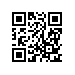 О введении в действие Правил перевода студентов бакалавриата, специалитета, магистратуры Национального исследовательского университета «Высшая школа экономики» и студентов бакалавриата, специалитета, магистратуры других образовательных организаций в Национальный исследовательский университет «Высшая школа экономики»В соответствии с решением ученого совета Национального исследовательского университета «Высшая школа экономики» от 23.06.2017, протокол № 07ПРИКАЗЫВАЮ:Ввести в действие Правила перевода студентов бакалавриата, специалитета, магистратуры Национального исследовательского университета «Высшая школа экономики» и студентов бакалавриата, специалитета, магистратуры других образовательных организаций в Национальный исследовательский университет «Высшая школа экономики» (приложение). Считать утратившими силу Правила перевода студентов Национального исследовательского университета «Высшая школа экономики» и студентов других образовательных организаций в Национальный исследовательский университет «Высшая школа экономики», утвержденные ученым советом НИУ ВШЭ 27.06.2014, протокол № 05, и введенные в действие приказом от 19.08.2014 № 6.18.1-01/1908-01.Ректор									            Я.И. Кузьминов